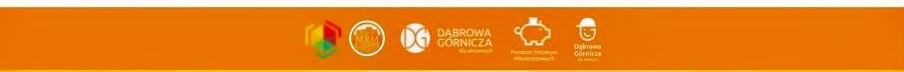 WZÓR WNIOSKU - FUNDUSZ INICJATYW MŁODZIEŻOWYCH 2021 Część I: Informacje o WnioskodawcyI.1.Wniosek składa:Osoba indywidualna (możliwe jedynie w przypadku projektów młodzieżowych)Grupa osób (możliwe zarówno w przypadku projektów młodzieżowych, jak i młodzieżowych ogólnomiejskich)I.2.W którym obszarze mieszczą się działania zaplanowane w projekcie? Wybór z listy – wskaż właściwy obszar I. 3. Typ planowanych działańWniosek dotyczy działań mieszczących się w sferze zadań własnych gminy/powiatu oraz ustawy o działalności pożytku publicznego i o wolontariacie I.4. Dane osoby składającej wniosek / Dane osób składających wniosek Imię i nazwiskoSeria i nr dowodu osobistego/ nr PESEL Adres zamieszkaniaTelefonE-mailI.4a. Dane osoby pełnoletniej (dotyczy grup, w których brak osób powyżej 18 r.ż) Imię i nazwiskoSeria i nr dowodu osobistego/ nr PESEL Adres zamieszkaniaTelefonE-mailI.5. Osoba do kontaktu w sprawie wniosku (imię, nazwisko, adres e-mail, nr tel.)I.6.Charakterystyka Realizatora projektu Proszę opisać siebie/grupę składającą projekt pod kątem: miejsca zamieszkania, nauki, posiadanych kompetencji, kwalifikacji i zainteresowań, które mogą być pomocne podczas realizacji przedsięwzięciaI.7. Zasoby Realizatora  Proszę wskazać, czy posiadasz rzeczy/ sprzęt/ infrastrukturę, którą będziesz wykorzystywać podczas realizacji przedsięwzięciaCzęść II: Informacje o projekcieII. 1.Tytuł projektu:II.2. Czas trwania projektu:OD …………………………………………….DO…………………………………………..II.3.Zasięg oddziaływania projektu – gdzie będą realizowane główne działania? II.4.Uzasadnienie potrzeby realizacji projektu Proszę wskazać potrzeby lub problem/y, na które ma odpowiadać projekt. Proszę podać ich przyczyny konsekwencje. Prosimy o podanie źródeł wiedzy o wskazanych problemach i wskazanie kogo (jakich grup docelowych) dotyczą. Proszę wskazać dlaczego działanie powinno być realizowane w ramach Funduszu Inicjatyw Młodzieżowych. II.5.Cele projektu II.6 Odbiorcy projektu II.7. Ile osób zostanie objętych wsparciem w ramach realizowanego projektu?II.8. Szczegółowy opis działań Należy uwzględnić wszystkie etapy działania - przygotowanie, rekrutacja uczestników, promocja, realizacja, upowszechnianie rezultatów, zakończenie i rozliczenie projektu, przygotowanie sprawozdania). Zaplanowane działania muszą być spójne z budżetem projektu.II.9. Rezultaty projektu Co powstanie w wyniku projektu (rezultaty ilościowe)? W tabeli należy opisać sposób weryfikacji osiągniętych rezultatów np. ankieta, lista obecności, dokumentacja zdjęciowa, dokument (jaki?).II.10. Czy w prowadzone działania będą zaangażowani partnerzy i/lub wolontariusze? II.11 Ilu wolontariuszy włączy się w realizację projektu?II.12. Opis promocji i upowszechniania II.13. Skąd dowiedziałeś/ dowiedziałaś się o Funduszu Inicjatyw Młodzieżowych?Z ogłoszenia prasowegoZ Internetu (podaj adres strony)Z Facebook’aOd przedstawicieli samorządu lokalnegoZ telewizji lokalnej (jakiej?)Z lokalnego radia (jakiego?)Z plakatu/ogłoszeniaOd znajomych/rodzinyZ konsultacji prowadzonych w szkołach Z innego źródła (jakiego?)Część III: BudżetW przypadku projektu młodzieżowego maksymalna kwota projektu wynosi 5 000,00 zł, w przypadku projektu młodzieżowego ogólnomiejskiego – 20 000,00 zł Uwagi do budżetuCzęść IV: Oświadczam/oświadczamy, że:1) proponowany projekt w całości mieści się w zakresie zadań własnych gminy/powiatu;  2) w ramach składanego wniosku nie przewidujemy pobierania opłat od adresatów projektu;3) Wnioskodawca związany jest niniejszym wnioskiem do dnia podpisania umowy;4) Wnioskodawca nie został prawomocnie skazany za przestępstwa popełnione w związku z postępowaniem o udzielenie zamówienia publicznego, przestępstwa przeciwko prawom osób wykonujących pracę zarobkową, przestępstwa przekupstwa, przestępstwa przeciwko obrotowi gospodarczemu, lub inne przestępstwa popełnione w celu osiągnięcia korzyści majątkowych, przestępstwa skarbowe;5) informujemy, że z dniem 25 maja 2018 r. dane osobowe zawarte we wniosku przetwarzane będą zgodnie z Rozporządzeniem Parlamentu Europejskiego i Rady Unii Europejskiej nr 2016/679 w sprawie ochrony osób fizycznych w związku z przetwarzaniem danych osobowych i w sprawie swobodnego przepływu takich danych oraz uchylenia dyrektywy 95/46/WE (ogólne rozporządzenie o ochronie danych);6) wszystkie podane we wniosku oraz załącznikach informacje są zgodne z aktualnym stanem prawnym i faktycznym; 7) przyznana dotacja w całości lub części nie zostanie wykorzystana na działania związane 
z prowadzeniem działalności gospodarczej przez Wnioskodawcę. Lp.Koszty wynikające ze specyfiki projektu (nazwa kosztu)Jednostka miary (nazwa)Liczba jednostekCena jednostkowaWartośćSUMA SUMA SUMA SUMA SUMA 